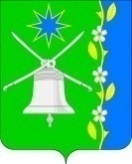 СОВЕТ НОВОБЕЙСУГСКОГО СЕЛЬСКОГО ПОСЕЛЕНИЯ ВЫСЕЛКОВСКОГО РАЙОНА45 сессии  4 созываРЕШЕНИЕот 26.10.2023.								          № 12-192станица НовобейсугскаяО Порядке осуществления контроля за обеспечением доступа к информации о деятельности Совета Новобейсугского сельского поселения Выселковского районаВ соответствии с Федеральными законами от 06 октября 2003 года 131-ФЗ «Об общих принципах организации местного самоуправления в Российской Федерации», от 27 июля 2006 года  №149-ФЗ «Об информации, информационных технологиях и о защите информации», от 09 февраля 2009 года №8-ФЗ «Об обеспечении доступа к информации о деятельности государственных органов и органов местного самоуправления», руководствуясь  Уставом Новобейсугского сельского поселения Выселковского района, Совет Новобейсугского сельского поселения Выселковского района р е ш и л:1. Утвердить Порядок осуществления контроля за обеспечением доступа к информации о деятельности Совета Новобейсугского сельского поселения Выселковского района (приложение).2. Настоящее решение обнародовать и разместить в информационно-телекоммуникационной сети «Интернет» на официальном сайте администрации Новобейсугского сельского поселения Выселковского района.3. Контроль за выполнением настоящего решения оставляю за собой.4. Решение вступает в силу после его официального обнародования.Глава Новобейсугскогосельского поселения  Выселковского района 							      В.В.ВасиленкоПорядокосуществления контроля за обеспечением доступак информации о деятельности Совета Новобейсугского сельского поселения Выселковского района1. Порядок осуществления контроля за обеспечением доступа к информации о деятельности Совета  Новобейсугского сельского поселения Выселковского района (далее - Порядок) разработан в целях организации контроля за обеспечением доступа к информации о деятельности органов местного самоуправления в соответствии с Федеральным законом № 8-ФЗ от 09 февраля 2009 «Об обеспечении доступа к информации о деятельности государственных органов и органов местного самоуправления».2. Контроль за обеспечением доступа к информации о деятельности Совета Новобейсугского сельского поселения Выселковского района (далее - Совет) осуществляется председателем Совета (главой сельского поселения) с учетом следующих способов обеспечения доступа к информации о деятельности органов местного самоуправления:1) обнародование (опубликование) информации о деятельности Совета в средствах массовой информации;2) размещение информации о деятельности Совета в сети Интернет;3) размещение информации о деятельности Совета на стендах в здании администрации Новобейсугского сельского поселения Выселковского района;4) присутствие граждан (физических лиц), в том числе представителей организаций (юридических лиц), общественных объединений, государственных и иных органов на заседаниях Совета, а также на заседаниях постоянных комиссий Совета;5) предоставление пользователям информацией по их запросу информации о деятельности Совета.3. Полномочия по осуществлению контроля за обеспечением доступа к информации о деятельности Совета, а также формы контроля определяются в соответствии с распределением полномочий должностных лиц по осуществлению такого контроля согласно приложению 1 к Порядку.4. Проведение контроля осуществляется в форме регулярных проверок (мониторинга) достоверности предоставляемой информации о деятельности Совета, сроков и порядка предоставления информации, обеспечения изъятия из предоставляемой информации сведений, относящихся к информации ограниченного доступа.4.1 Создание государственными органами, органами местного самоуправления в пределах своих полномочий организационно-технических и других условий, необходимых для реализации права на доступ к информации о деятельности государственных органов и органов местного самоуправления, а также создание государственных и муниципальных информационных систем для обслуживания пользователей информацией;4.2 Учет расходов, связанных с обеспечением доступа к информации о деятельности Совета Новобейсугского сельского поселения Выселковского района, при планировании бюджетного финансирования указанных органов.5. Уполномоченное должностное лицо, не позднее 15 числа месяца, следующего за отчетным периодом (полугодие), направляет информацию об обеспечении доступа к информации о деятельности Совета в разрезе способов обеспечения доступа к такой информации, указанных в пункте 2 Порядка, председателю Совета (главе Новобейсугского сельского поселения Выселковского района).6. На основании указанной информации, результатов проверок (мониторинга) (пункты 4, 5 Порядка) председатель Совета (глава Новобейсугского сельского поселения Выселковского района) не позднее 30 числа месяца, следующего за отчетным периодом (полугодие), осуществляет анализ реализации требований Федерального закона «Об обеспечении доступа к информации о деятельности государственных органов и органов местного самоуправления» и уровня открытости муниципального Совета, а также осуществляет подготовку доклада.Глава Новобейсугскогосельского поселения  Выселковского района 							      В.В.ВасиленкоПриложение  1к ПорядкуРаспределениеполномочий по осуществлению контроля за обеспечением доступа к информации о деятельности Совета Новобейсугского сельского поселения Выселковского районаГлава Новобейсугскогосельского поселения  Выселковского района 							      В.В.ВасиленкоПриложениеУТВЕРЖДЕНрешением 45 сессии 4 созыва Совета Новобейсугскогосельского поселенияВыселковского районаот 26.10.2023 года № 12-193№п/пСодержание контролирующей информацииФорма (сроки)   
проведения контроляЛица, уполномоченные на осуществление контроля1 Обнародование (опубликование)          информации в районной газете «Власть Советов)Текущий, постоянноПредседатель  Совета   (глава сельского поселения) 2 Размещение информации на официальном сайте в сети Интернет Текущий, постоянноПредседатель  Совета   (глава сельского поселения)  3 Размещение информации о своей деятельности Совета на стендах в здании администрации  Текущий, постоянноПредседатель  Совета   (глава сельского поселения)  4 Присутствие граждан (физических лиц), в том числе представителей организаций  (юридических лиц), общественных объединений, государственных и иных  органов на заседаниях Совета сельского поселения Текущий, постоянно Председатель  Совета   (глава сельского поселения)  5 Предоставление пользователям   информацией по их запросу информации о деятельности Совета сельского поселения Текущий, постоянно Председатель             
Муниципального Совета   сельского поселения Некрасовское              